            БАШКОРТОСТАН  РЕСПУБЛИКАҺы                                             РеспУБЛИка БАШКОРТОСТАН    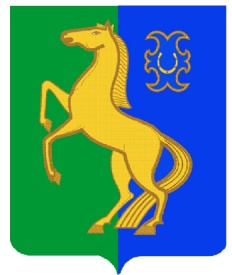                   ЙƏРМƏКƏЙ РАЙОНЫ                                                                     Администрация  сельского                                                                               МУНИЦИПАЛЬ РАЙОНЫНЫҢ  РəтамаҠ                                     Поселения  Рятамакский  сельсовет                                 ауыл  советы ауыл                                                                муниципального  района                                     билəмəҺе  хакимиəте                                                                Ермекеевский  район             452181, Рəтамаҡ а.,  Коммунистиҡ.ур.28                                          452181,с. Рятамак, ул. Коммунистическая,28                       т. (34741) 2-66-37                                                                                                       т.(34741)2-66-37                         ҠАРАР                                          № 4                          ПОСТАНОВЛЕНИЕ                          «06» февраль 2020 й.                                                            «06» февраля 2020 г. Об отмене постановления главы сельского поселения Рятамакский  сельсовет муниципального района Ермекеевский район Республики Башкортостан  № 37 от 26.04.2019 г.  «Об утверждении Порядка разрешения представления нанимателя (работодателя) на участие муниципальных служащих администрации сельского поселения Рятамакский сельсовет муниципального района Ермекеевский район Республики Башкортостан на безвозмездной основе в управлении некоммерческой организацией в качестве единоличного исполнительного органа или вхождение в состав ее коллегиального органа управления.  Руководствуясь Федеральным законом от 02.03.2007 года № 25-ФЗ «О муниципальной службе в Российской Федерации», Федеральным законом от 06.10.2003 года № 131-ФЗ «Об общих принципах организации местного самоуправления в Российской Федерации»,    постановляю:Постановление главы сельского поселения Рятамакский сельсовет муниципального района Ермекеевский район Республики Башкортостан № 37 от 26.04.2019  «Об утверждении Порядка разрешения представителя нанимателя (работодателя) на участие муниципальных служащих администрации сельского поселения Рятамакский сельсовет муниципального района Ермекеевский район Республики Башкортостан на безвозмездной основе в управлении некоммерческой организацией в качестве единоличного исполнительного органа или вхождение в состав ее коллегиального органа управления» отменить.Настоящее постановление вступает в силу со дня его официального опубликования и размещения на информационном стенде сельского поселения и официальном сайте.   Глава сельского поселения                                               И.В.Калимуллин